Three elevated meals per dayVibrant Life® activity programWeekly housekeeping and linen serviceMost utilitiesScheduled transportationRespite stayApartment Style	Starting RateStudio1 Bedroom$X,XXX$X,XXX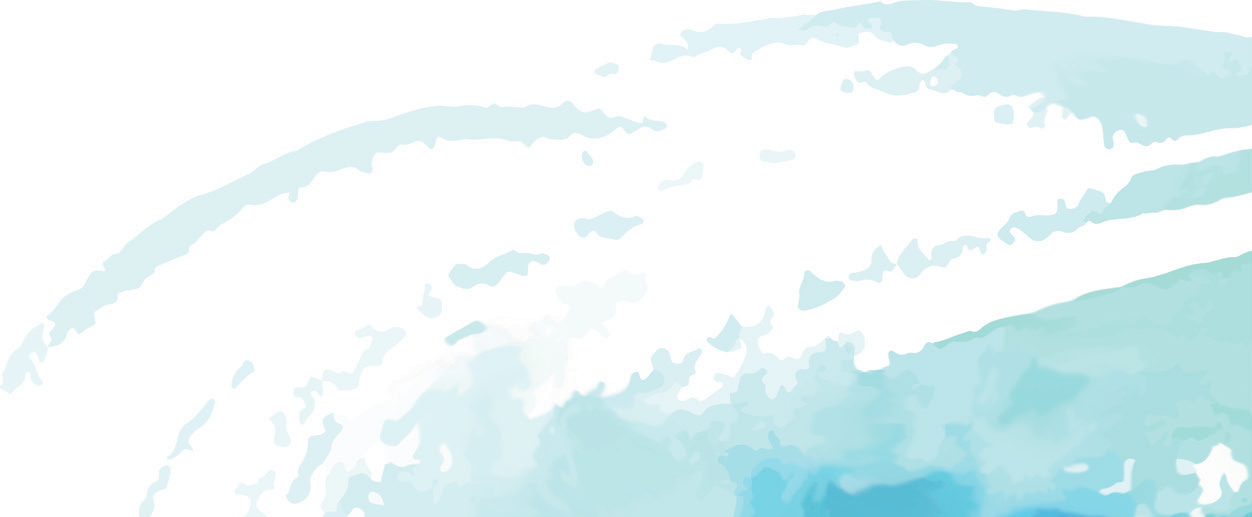 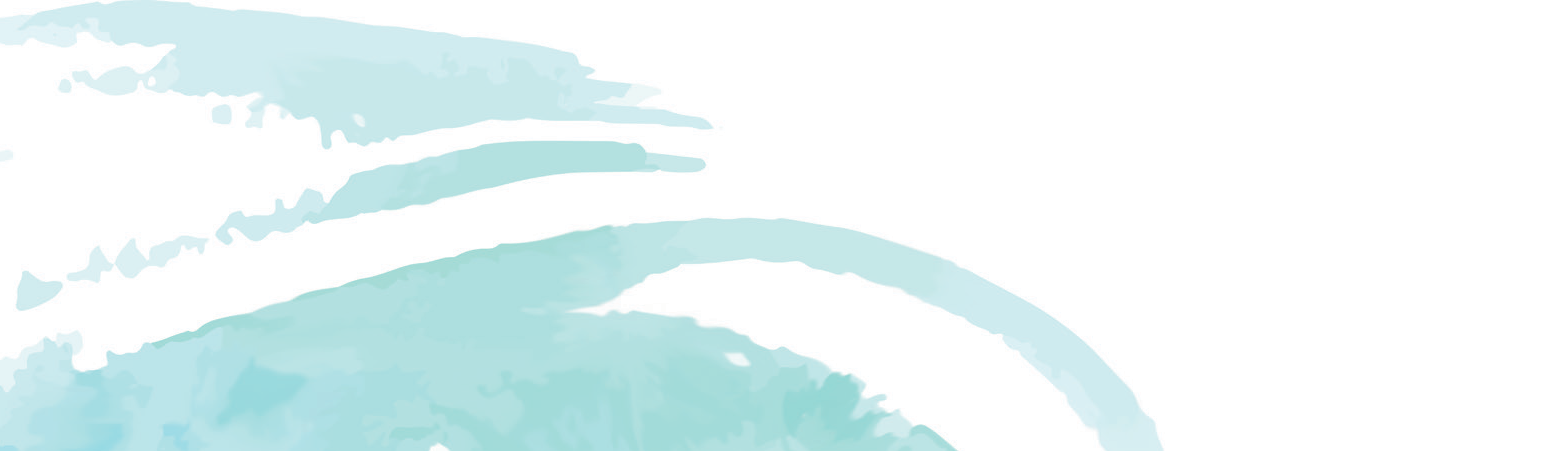 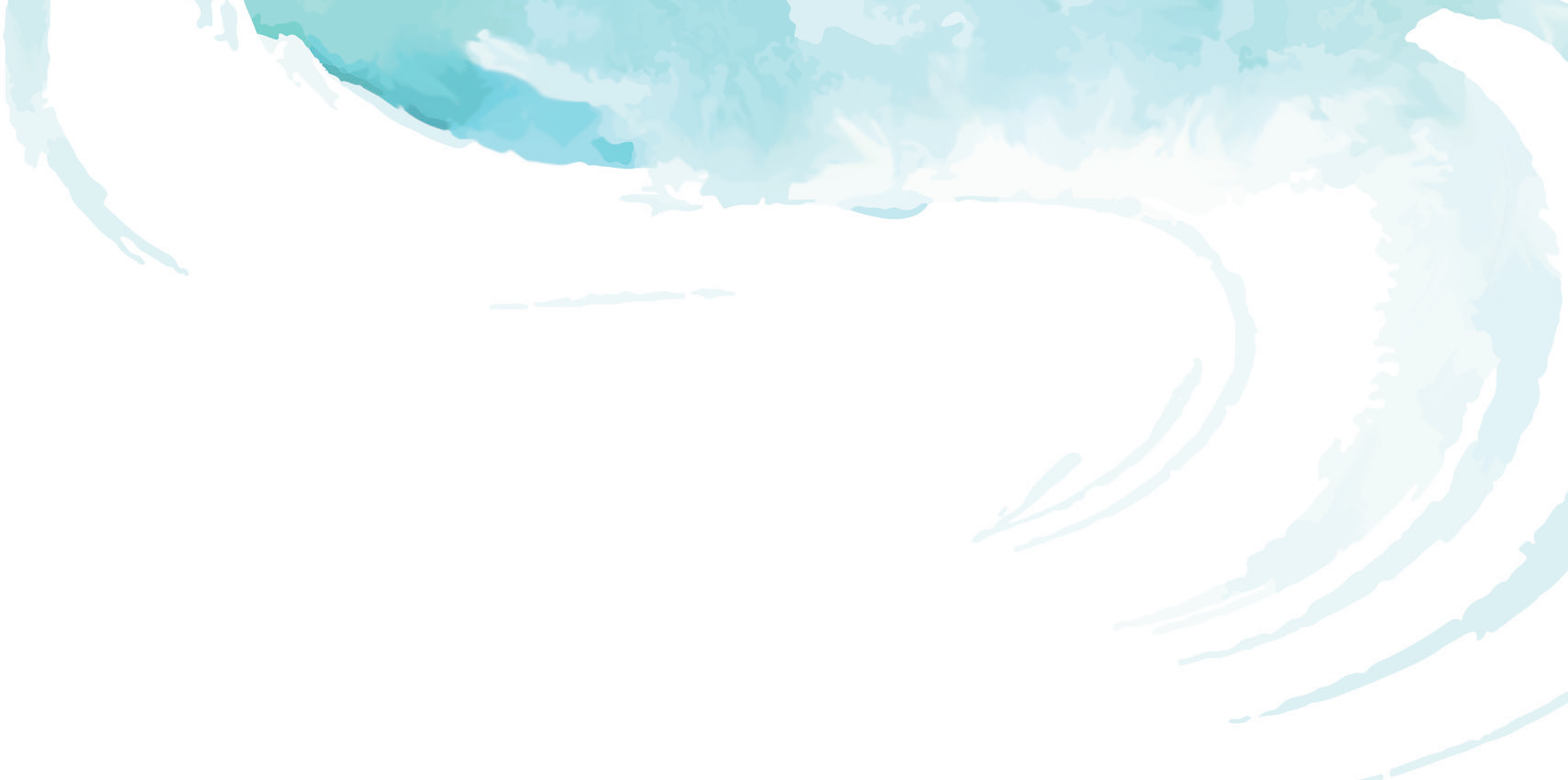 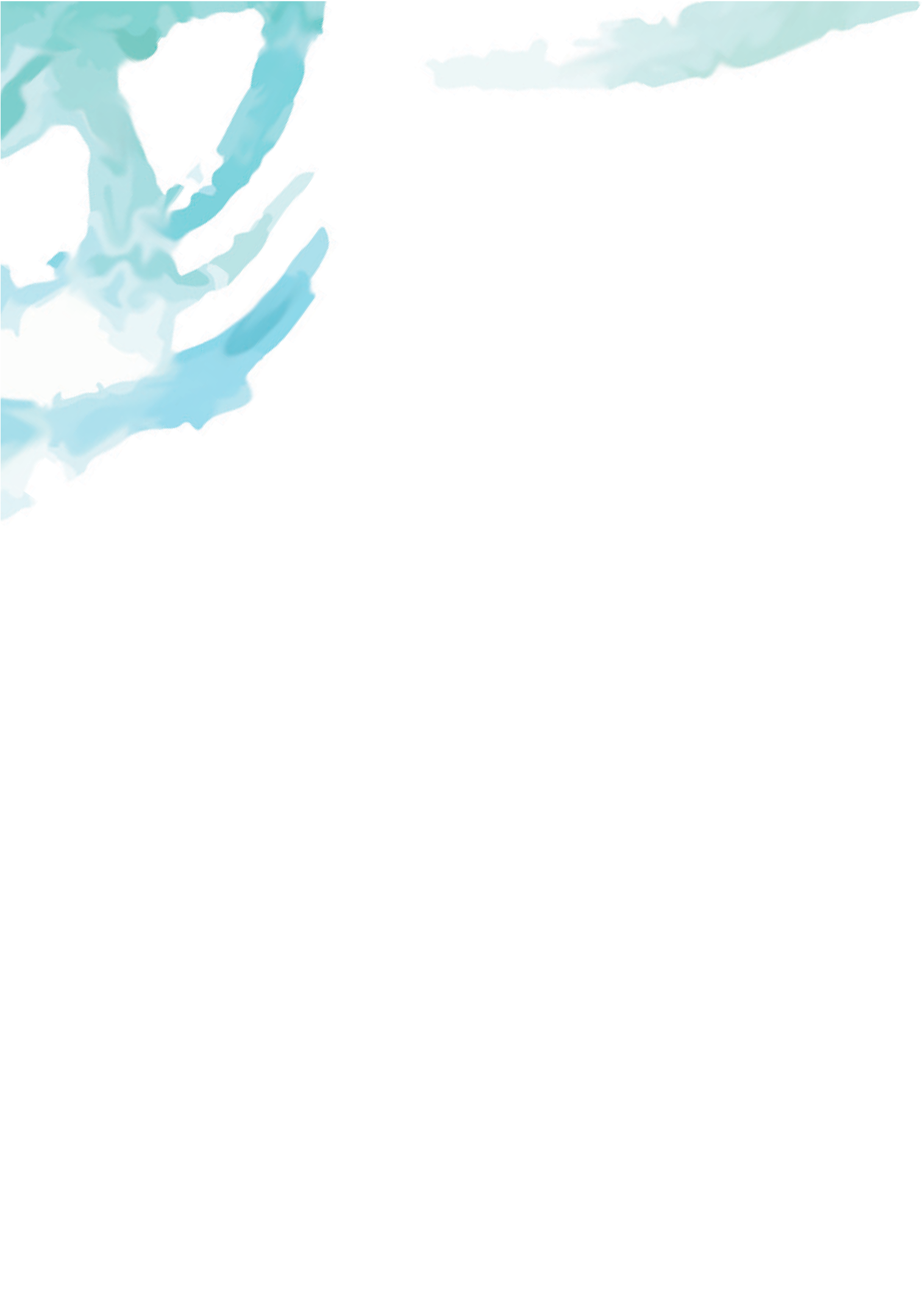 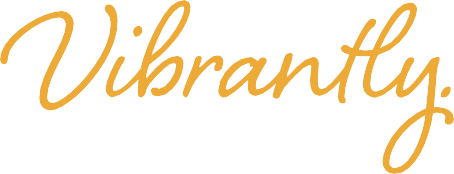 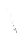 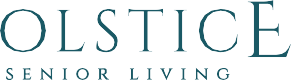 